Приложение № 1 УТВЕРЖДЕНО постановлением главы Администрации сельского поселения Камеевский сельсовет муниципального района Мишкинский район Республики Башкортостанот 		2022 г.№ ___Программа профилактики рисков причинения вреда (ущерба) охраняемым законом ценностям по муниципальному контролю в сфере благоустройства на территории сельского поселения Камеевский сельсовет муниципального района Мишкинский район Республики Башкортостан на 2023 год1. Анализ текущего состояния осуществления муниципального контроля в сфере благоустройства, описание текущего уровня развития профилактической деятельности контрольного (надзорного) органа, характеристика проблем, на решение которых направлена программа профилактики.Настоящая программа разработана в соответствии со статьей 44 Федерального закона от 31 июля 2021 г. № 248-ФЗ «О государственном контроле (надзоре) и муниципальном контроле в Российской Федерации», постановлением Правительства Российской Федерации от 25 июня 2021г. N 990 «Об утверждении Правил разработки и утверждения контрольными (надзорными) органами программы профилактики рисков причинения вреда (ущерба) охраняемым законом ценностям» и предусматривает комплекс мероприятий по профилактике рисков причинения вреда (ущерба) охраняемым законом ценностям при осуществлении муниципального контроля в сфере благоустройства на территории сельского поселения Камеевский сельсовет муниципального района Мишкинский район  Республики Башкортостан на 2022 год.При осуществлении муниципального контроля в сфере благоустройства Администрация сельского поселения Камеевский сельсовет муниципального района Мишкинский район Республики Башкортостан осуществляет контроль за соблюдением:а) физическими и юридическими лицами требований правил благоустройства территории сельского поселения Камеевский сельсовет муниципального района Мишкинский район Республики Башкортостан;6) требований к обеспечению доступности для инвалидов объектов социальной, инженерной и транспортной инфраструктур и предоставляемых услуг;в) соблюдением предписаний по вопросам соблюдения требований правил благоустройства   территории   сельского    поселения   Камеевский сельсовет муниципального района Мишкинский район Республики Башкортостан и устранения нарушении в сфере благоустройства;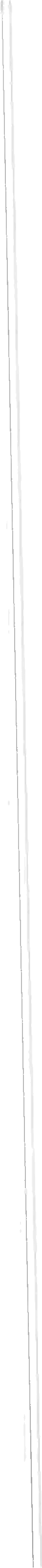 г) исполнение предписаний об устранении нарушений обязательных требований, выданных должностными лицами, уполномоченными осуществлять муниципальный контроль в сфере благоустройства, в пределах их компетенции.Подконтрольными субъектами муниципального контроля в сфере благоустройства являются физические и юридические лица, в рамках деятельности которых должны соблюдаться требования правил благоустройства территории сельского поселения Камеевский сельсовет муниципального района Мишкинский район  Республики Башкортостан, объекты которыми контролируемые лица владеют и (или) пользуются и к которым предъявляются требования правил благоустройства территории сельского поселения Камеевский сельсовет муниципального района Мишкинский район  Республики Башкортостан, а также их деятельность, действия (бездействие) в рамках которых должны соблюдаться требования правил благоустройства территории сельского поселения Камеевский сельсовет муниципального района Мишкинский район  Республики Башкортостан.В отчетном периоде с 1 января по 31 декабря 2021 г проверок (плановых, внеплановых) по муниципальному контролю в сфере благоустройства не проводилось. Мониторинг состояния подконтрольных субъектов в сфере соблюдения правил благоустройства выявил, что ключевыми и наиболее значимыми являются нарушения, предусмотренные Правилами благоустройства в части загрязнения территории, а именно мусор на прилегающих к хозяйствующим субъектам территориях, размещение автотранспортных средств на озелененной территории.Основными причинами, факторами и условиями, способствующими нарушению требований и (или) причинению вреда (ущерба) охраняемым законом ценностям подконтрольными субъектами на территории сельского поселения Камеевский сельсовет муниципального района Мишкинский район Республики Башкортостан, являются:а) отсутствие сформированного понимания исполнения требований муниципального контроля в сфере благоустройства у подконтрольных субъектов;б) наличие необходимости дополнительного информирования подконтрольных субъектов по вопросам соблюдения требований в сфере муниципального контроля в сфере благоустройства;2. Цели и задачи реализации программы профилактики.1. Основными целями Программы профилактики являются:1.1. Стимулирование	добросовестного	соблюдения	обязательных	требований всеми контролируемыми лицами;1.2. Устранение условий, причин и факторов, способных привести к нарушениямобязательных ценностям;	1.3. Создание	условий	для	доведения	обязательных	требований	до контролируемых лиц, повышение информированности о способах их соблюдения. требований и (или) причинению вреда (ущерба) охраняемым законом.2. Проведение профилактических	мероприятий	программы профилактики:1.Укрепление системы профилактики нарушений рисков причинения вреда (ущерба) охраняемым законом ценностям;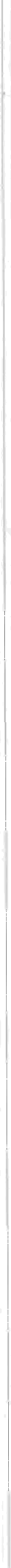 2. Повышение правосознания и правовой культуры руководителей органов государственной власти, органов местного самоуправления, юридических лиц, индивидуальных предпринимателей и граждан;3. Оценка возможной угрозы причинения, либо причинения вреда жизни, здоровью граждан, выработка и реализация профилактических мер, способствующих ее снижению;4. Выявление факторов угрозы причинения, либо причинения вреда жизни, здоровью граждан, причин и условий, способствующих нарушению обязательных требований, определение способов устранения или снижения угрозы;5. Оценка состояния подконтрольной среды и установление зависимости видов и интенсивности профилактических мероприятий от присвоенных контролируемым лицам уровней риска;3. Перечень профилактических мероприятий, сроки (периодичность) ихпроведения.          В целях профилактики рисков причинения вреда (ущерба) охраняемым законом ценностям контрольный орган проводит следующие профилактические мероприятия:1) информирование;2) обобщение правоприменительной практики;3) объявление предостережения;4) консультирование;5) профилактический визит.Консультирование осуществляется по следующим вопросам:1) осуществление контрольных мероприятий в рамках муниципального контроля в сфере благоустройства;2) исполнение обязательных требований, являющихся предметом муниципального контроля в сфере благоустройства;3) по вопросам проведения профилактических мероприятий.Консультирование	по однотипным	обращениям контролируемых лиц осуществляется посредством размещения на официальном сайте Администрации поселения Камеевский сельсовет муниципального района Мишкинский район Республики Башкортостан в информационно-телекоммуникационной сети "Интернет" письменного разъяснения, подписанного уполномоченным должностным лицом.4. Показатели результативности и эффективности программы профилактики.Nп/пНаименование мероприятийСрок реализации программыСтруктурное подразделение, ответственное за реализацию   1.Информирование.Информирование осуществляется администрацией сельскогопоселения сельского поселения Камеевский сельсовет муниципального района Мишкинский район Республики Башкортостан по вопросам соблюдения обязательных требований посредствомразмещения соответствующих сведений на официальном сайте сельского поселения Камеевский сельсовет.По мере необходимостив течение годаГлава сельского поселения    2.Обобщение   правоприменительнойпрактики.Обобщение правоприменительной практики осуществляется администрацией сельского поселением Камеевский сельсовет. посредством сбора и анализа данных о проведённых мероприятиях и их результатах.Ежегодно не позднее 30 января года, следующего за годом обобщения правоприменительной практикиГлава сельского поселения    3.Объявление предостережения. Предостережение о недопустимости нарушения обязательных требований объявляется контролируемому лицу в случае наличия у администрации сведений о готовящихся нарушениях обязательных требований и (или) в случае отсутствия подтверждения данных о том, что нарушение обязательных требованийпричинило вред (ущерб) охраняемым законом ценностям либо создало угрозу причинения вреда (ущерба) охраняемым законом ценностямПо мере появления оснований, предусмотренных законодательствомГлава сельского поселения    4.Консультирование. Консультирование осуществляется в устной или письменной форме потелефону, на личном приеме, в ходе проведения профилактического мероприятия, контрольного мероприятияПОСТОЯННОГлава сельского поселения     5.Профилактический визит. Проведение должностными лицами органа муниципального контроля информирования контролируемых лиц об обязательных требованиях, предъявляемых к его деятельности либо к принадлежащем ему объектам муниципального контроляПрофилактические визиты подлежат проведению в течение года (при наличииоснований).Глава сельского поселения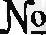 Наименование показателяВеличина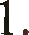 Полнота информации, размещенной на официальном сайте Администрации сельского поселения Камеевский сельсовет муниципального района Мишкинский район Республики Башкортостан в информационно-телекоммуникационной сети "Интернет" всоответствии с частью 3 статьи 46 Федерального закона от 31 июля 2021 г. № 248-ФЗ «О государственном контроле (надзоре) и муниципальном контроле в Российской Федерации»100 %2.Удовлетворенность контролируемых лиц и их представителями консультированием  контрольного органа100 % от  числа обратившихся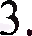 Количество проведенных профилактических мероприятийне менее 20 мероприятий, проведенных контрольным органом